29. Mokinio veiklos lapasDetergentų (indų ploviklio) poveikio mažosios plūdenos dauginimuisi tyrimasTyrimo tikslas2. Hipotezė  3. Tyrimo priemonės 4. Veiklos eiga4.1 Pro lupą apžiūrėkite iš vandens telkinio atneštas plūdenas ir maures, nurodykite jų panašumus ir skirtumus. Panašumai: 	Skirtumai: 	4.2. Naudodamiesi Plūdenų ir maurių rūšių atpažinimo raktu (žr. Priedą) apibūdinkite mažosios plūdenos sandaros skiriamuosius požymius.Mažosios plūdenos sandaros skiriamieji požymiai: 	4.3. Atlikite tyrimą ir užpildykite rezultatų lenteles (1 ir 2 lentelės).4.3.1. Kiekviename tyrimo variante apskaičiuokite plūdenų dauginimosi greitį v pagal formulę: čia v – plūdenų dauginimosi greitis per tam tikrą laikotarpį; N0 – plūdenų skaičius Petri lėkštelėje tyrimo pradžioje; N1 – plūdenų skaičius Petri lėkštelėje tyrimo pabaigoje; t – laikas nuo tyrimo pradžios iki pabaigos (7 paros). Gautus rezultatus įrašykite į 1 lentelę.4.3.2. Kiekviename tyrimo variante apskaičiuokite indų ploviklio poveikį procentais plūdenų dauginimosi greičiui pagal formulę:  x 100 proc.,čia S – indų ploviklio poveikis plūdenų dauginimosi greičiui procentais; vk – vidutinė plūdenų dauginimosi greičio reikšmė kontrolėje (variante A); v1 – vidutinė plūdenų dauginimosi greičio reikšmė tyrimo B arba C variante. Gautus rezultatus įrašykite į 2 lentelę.1 lentelė. Mažosios plūdenos dauginimosi greičio tyrimo, naudojant indų ploviklį, rezultatai2 lentelė. Indų ploviklio poveikis plūdenų dauginimosi greičiui5. Tyrimo rezultatų analizė5.1. Tyrimo rezultatus apibendrinkite nubraižydami stulpelinę diagramą.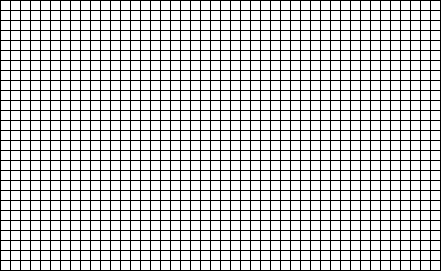 1 pav. Indų ploviklio poveikį plūdenų dauginimosi greičiui apibūdinanti stulpelinė diagrama5.2. Apibūdinkite indų ploviklio (detergento) poveikį plūdenų dauginimosi greičiui.  6. Tyrimo išvada7. Įsivertinimas  Tyrimo variantaiTyrimo variantaiPlūdenų skaičiustyrimo pradžioje (vnt.)Plūdenų skaičius tyrimo pabaigoje, t. y. po 7 dienų (vnt.)Plūdenų stiebų spalvos pokyčiai tyrimo pabaigoje, t. y. po 7 dienųPlūdenų dauginimosi greitis (vnt. / dieną) A variantas: kontrolėA1A variantas: kontrolėA2A variantas: kontrolėA3A variantas: kontrolėVidutinės varianto reikšmėsB variantasB1B variantasB2B variantasB3B variantasVidutinės varianto reikšmėsC variantas C1C variantas C2C variantas C3C variantas Vidutinės varianto reikšmėsTyrimo B variantas (vanduo ir 1 ml indų ploviklio)Tyrimo C variantas (vanduo ir 2 ml indų ploviklio)